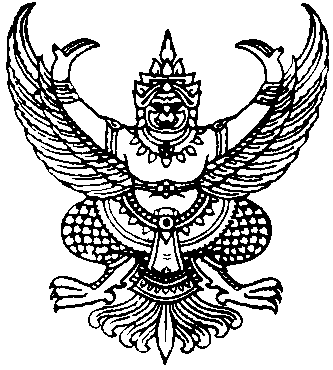                                                 ประกาศเทศบาลตำบลปากน้ำฉวาง       เรื่อง ประกาศผู้ชนะการเสนอราคา จัดซื้อหนังสือพิมพ์รายวันสำหรับให้บริการประชาชนที่มาติดต่อราชการ                                     ประจำเดือนมกราคม ถึง เดือนมีนาคม  พ.ศ. 2562  โดยวิธีเฉพาะเจาะจง                                             ----------------------------------------------------		ตามที่ เทศบาลตำบลปากน้ำฉวาง ได้มีโครงการ จัดซื้อหนังสือพิมพ์รายวันสำหรับให้บริการประชาชนที่มาติดต่อราชการ  ประจำเดือนมกราคม ถึง เดือนมีนาคม  พ.ศ. 2562  โดยวิธีเฉพาะเจาะจง  นั้น		จัดซื้อหนังสือพิมพ์รายวันสำหรับให้บริการประชาชนที่มาติดต่อราชการ  ประจำเดือนมกราคม ถึง เดือนมีนาคม  พ.ศ. 2562  จำนวน  1  โครงการ  ผู้ได้รับการคัดเลือก  ได้แก่นางสาวกาญจนี  นวกิจรังสรรค์                   โดยเสนอราคา  เป็นเงินทั้งสิ้น  1,800.-บาท  (หนึ่งพันแปดร้อยบาทถ้วน)  รวมภาษีมูลค่าเพิ่มและภาษีอื่น                  ค่าขนส่ง ค่าจดทะเบียน  และค่าใช้จ่ายอื่นๆ  ทั้งปวง						ประกาศ  ณ  วันที่  28  เดือนธันวาคม  พ.ศ.  2561								(นายบุญธรรม  รุ่งเรือง)                                                                   นายกเทศมนตรีตำบลปากน้ำฉวาง